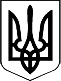 ВЕЛИКОДИМЕРСЬКА СЕЛИЩНА РАДА БРОВАРСЬКОГО РАЙОНУ КИЇВСЬКОЇ ОБЛАСТІР І Ш Е Н Н ЯПро передачу функцій замовника по об’єкту будівництва на Департамент регіонального розвитку Київської обласної державної адміністраціїВідповідно до Закону України «Про регулювання містобудівної діяльності», постанови Кабінету Міністрів України від 13 квітня 2011 року№466 «Деякі питання виконання підготовчих і будівельних робіт» (зі змінами) п. 22 ст. 26, ч. 1 ст. 59 Закону України «Про місцеве самоврядування в Україні», враховуючи позитивні висновки та рекомендації постійної депутатської комісії з питань комунальної власності, інфраструктури, транспорту, житлово- комунального господарства, архітектури, містобудування та благоустрою, Великодимерська селищна радаВ И Р І Ш И Л А:Передати функції замовника будівництва з виконавчого комітету Великодимерської селищної ради Департаменту регіонального розвитку Київської обласної державної адміністрації по об’єкту «Капітальний ремонт будівлі загальноосвітньої школи І-ІІІ ступенів по вул. Київська 2 в с. Плоске Броварського району Київської області, яка була пошкоджена внаслідок військової агресії рф проти України».Надати згоду на проведення будівельних робіт Департаменту регіонального розвитку Київської обласної державної адміністрації.Контроль за виконанням цього рішення покласти на постійну депутатську комісію Великодимерської селищної ради VIII скликання з питань комунальної власності, інфраструктури, транспорту, житлово-комунального господарства, архітектури, містобудування та благоустрою.Секретар селищної ради                                       Антоніна СИДОРЕНКО смт Велика Димеркавід   червня 2023 року№